Publicado en  el 20/09/2016 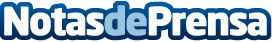 La comunidad científica presenta una iniciativa para mejorar la transparencia sobre el uso de animales de laboratorioLa experimentación animal es esencial para la medicina y la veterinariaDatos de contacto:Nota de prensa publicada en: https://www.notasdeprensa.es/la-comunidad-cientifica-presenta-una Categorias: Medicina Industria Farmacéutica Mascotas Solidaridad y cooperación Otras ciencias http://www.notasdeprensa.es